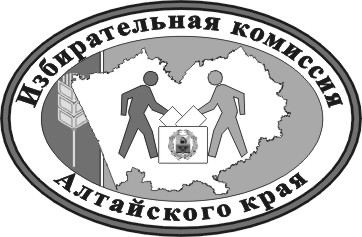 ИЗБИРАТЕЛЬНАЯ КОМИССИЯ АЛТАЙСКОГО КРАЯРЕШЕНИЕВ соответствии с пунктами 3 и 7 статьи 28 Федерального закона от 12 июня 2002 года № 67-ФЗ «Об основных гарантиях избирательных прав и права на участие в референдуме граждан Российской Федерации», на основании решений Избирательной комиссии Алтайского края от 12 марта 2020 года № 79/647-7 «О перечне и количественном составе территориальных избирательных комиссий Алтайского края, подлежащих формированию в 2020, 2021 и 2023 гг.», от 10 июля 2020 года № 86/715-7 «О мерах по формированию территориальных избирательных комиссий Алтайского края», от 20 ноября 2020 года № 100/811-7 «О формировании территориальных избирательных комиссий», Избирательная комиссия Алтайского краяНазначить председателем Алейской районной территориальной избирательной комиссии Тюрину Елену Александровну, дата рождения: 
21 марта 1962 года, образование высшее, управляющего делами Администрации Алейского района Алтайского края, предложенную в состав комиссии Алтайским региональным отделением Всероссийской политической партии «ЕДИНАЯ РОССИЯ».Назначить председателем Алтайской районной территориальной избирательной комиссии Голубца Михаила Ивановича, дата рождения: 20 ноября 1955 года, образование высшее, пенсионера, предложенного в состав комиссии собранием избирателей по месту жительства.Назначить председателем Баевской районной территориальной избирательной комиссии Печатнова Владимира Алексеевича, дата рождения: 25 августа 1971 года, образование высшее, начальника отдела ГОЧС и МР Администрации Баевского района Алтайского края, предложенного в состав комиссии Алтайским региональным отделением Всероссийской политической партии «ЕДИНАЯ РОССИЯ».Назначить председателем Белокурихинской городской территориальной избирательной комиссии Капрана Сергея Ивановича, дата рождения: 23 июля 1957 года, образование высшее, заместителя генерального директора по социальному развитию, связям с органами государственной власти, общественностью АО «Курорт Белокуриха», предложенного в состав комиссии Белокурихинским городским Советом депутатов Алтайского края.Назначить председателем Бурлинской районной территориальной избирательной комиссии Ляпко Елену Владимировну, дата рождения: 
28 января 1969 года, образование высшее, начальника отдела архитектуры и строительства Администрации Бурлинского района Алтайского края, предложенную в состав комиссии собранием избирателей по месту жительства.Назначить председателем Завьяловской районной территориальной избирательной комиссии Злобину Оксану Вячеславовну, дата рождения: 
6 сентября 1973 года, образование среднее профессиональное, начальника части (секретной) военного комиссариата (Завьяловского и Баевского районов Алтайского края), предложенную в состав комиссии Региональным отделением Политической партии СПРАВЕДЛИВАЯ РОССИЯ в Алтайском крае.Назначить председателем Зональной районной территориальной избирательной комиссии Пересильд Дарью Геннадьевну, дата рождения: 
1 августа 1983 года, образование высшее, начальника юридического отдела Администрации Зонального района Алтайского края, предложенную в состав комиссии Алтайским региональным отделением Всероссийской политической партии «ЕДИНАЯ РОССИЯ».Назначить председателем Каменской районной территориальной избирательной комиссии Сартакову Людмилу Владимировну, дата рождении: 31 марта 1969 года, образование высшее, начальника Управления Администрации Каменского района Алтайского края по агропромышленному комплексу, предложенную в состав комиссии собранием избирателей по месту работы.Назначить председателем Косихинской районной территориальной избирательной комиссии Панюкова Алексея Александровича, дата рождения: 26 декабря 1987 года, образование высшее, председателя комитета по культуре Администрации Косихинского района Алтайского края, предложенного в состав комиссии собранием избирателей по месту работы.Назначить председателем Краснощековской районной территориальной избирательной комиссии Перегудову Галину Николаевну, дата рождения: 25 июля 1958 года, образование высшее, пенсионера, предложенную в состав комиссии Алтайским региональным отделением Всероссийской политической партии «ЕДИНАЯ РОССИЯ».Назначить председателем Мамонтовской районной территориальной избирательной комиссии Рогачёва Александра Сергеевича, дата рождения: 20 марта 1981 года, образование высшее, председателя комитета Администрации Мамонтовского района Алтайского края по имущественным и земельным отношениям, предложенного в состав комиссии Алтайским региональным отделением Всероссийской политической партии «ЕДИНАЯ РОССИЯ».Назначить председателем Михайловской районной территориальной избирательной комиссии Бушмину Наталью Евгеньевну, дата рождения: 26 апреля 1975 года, образование высшее, управляющего делами Администрации Михайловского района Алтайского края, предложенную в состав комиссии Михайловским районным Собранием депутатов Алтайского края.Назначить председателем Родинской районной территориальной избирательной комиссии Гладышеву Светлану Николаевну, дата рождения: 27 мая 1977 года, образование высшее, председателя комитета по экономике и управлению муниципальным имуществом Родинского района Алтайского края, предложенную в состав комиссии Алтайским региональным отделением Всероссийской политической партии «ЕДИНАЯ РОССИЯ».Назначить председателем Рубцовской городской территориальной избирательной комиссии Боброву Ларису Николаевну, дата рождения: 
10 сентября 1970 года, образование высшее, главного специалиста аппарата Рубцовского городского Совета депутатов Алтайского края, предложенную в состав комиссии Рубцовским городским Советом депутатов Алтайского края.Назначить председателем Рубцовской районной территориальной избирательной комиссии Батьканова Василия Юрьевича, дата рождения: 
30 июля 1982 года, образование высшее, директора КГБУСО «Комплексный центр социального обслуживания населения города Рубцовска», предложенного в состав комиссии Рубцовским районным Собранием депутатов Алтайского края.Назначить председателем Советской районной территориальной избирательной комиссии Серову Алену Васильевну, дата рождения: 
16 декабря 1984 года, образование высшее, заместителя главы Администрации района, начальника отдела культуры Администрации Советского района Алтайского края, предложенную в состав комиссии Алтайским региональным отделением Всероссийской политической партии «ЕДИНАЯ РОССИЯ».Назначить председателем Солтонской районной территориальной избирательной комиссии Калашникову Ольгу Киприяновну, дата рождения: 27 марта 1961 года, образование высшее, начальника отдела по контрольно-организационной работе Администрации Солтонского района Алтайского края, предложенную в состав комиссии Солтонским районным Советом народных депутатов Алтайского края.Назначить председателем Суетской районной территориальной избирательной комиссии Богачеву Светлану Александровну, дата рождения: 7 июня 1981 года, образование высшее, специалиста-эксперта клиентской службы Государственного учреждения - Управления Пенсионного фонда Российской Федерации в Благовещенском районе Алтайского края (межрайонное), предложенную в состав комиссии собранием избирателей по месту жительства.Назначить председателем Троицкой районной территориальной избирательной комиссии Котыхова Валерия Дмитриевича, дата рождения: 
29 ноября 1962 года, образование высшее, начальника организационного отдела Администрации Троицкого района Алтайского края, предложенного в состав комиссии собранием избирателей по месту работы.Назначить председателем Шипуновской районной территориальной избирательной комиссии Копацкую Любовь Владимировну, дата рождения: 9 июня 1972 года, образование высшее, председателя комитета по экономике и управлению муниципальным имуществом Администрации Шипуновского района Алтайского края, предложенную в состав комиссии Алтайским региональным отделением Всероссийской политической партии «ЕДИНАЯ РОССИЯ».Председателям территориальных избирательных комиссий, за исключением Рубцовской городской территориальной избирательной комиссии, рекомендовать созвать первые (организационные) заседания соответствующих территориальных избирательных комиссий в период с 26 ноября по 4 декабря 2020 года. Председателю Рубцовской городской территориальной избирательной комиссии созвать первое (организационное) заседание комиссии 4 декабря 2020 года.22. Опубликовать настоящее решение в газете «Алтайская правда» и разместить на официальном сайте Избирательной комиссии Алтайского края.20 ноября 2020 года№ 100/812-7г. БарнаулО назначении председателей территориальных избирательных комиссийРЕШИЛА:Председатель И.Л. АкимоваСекретарьА.Г. Пономаренко